ДИНАМИКА СРЕДНЕГО РАЗМЕРА НАЗНАЧЕННЫХ ПЕНСИЙ
(по данным Государственного учреждения – отделения Пенсионного фонда Российской Федерации 
по г. Москве и Московской области) _________________________1) Данные приведены без учета единовременной денежной выплаты в размере 10 тыс. рублей, назначенной в соответствии с Указом Президента Российской Федерации от 24 августа 2021 г. № 486.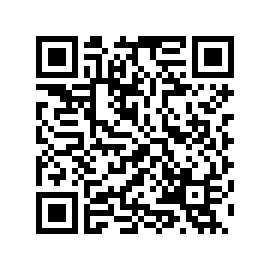 Средний размер назначенных пенсий, рублейв % кв % кСредний размер назначенных пенсий, рублейсоответствующей дате
прошлого годапредыдущей дате2020 год2020 год2020 год2020 годНа 01.04.202016085,0105,7100,3На 01.07.202016082,0105,799,98На 01.10.202016119,4105,4100,2На 01.01.202116935,3105,6105,12021 год2021 год2021 год2021 годНа 01.04.202116954,8105,4100,1На 01.07.202116961,2105,5100,0На 01.10.20211)17075,1105,9100,7На 01.01.2022 18238,6107,7106,82022 год2022 год2022 год2022 годНа 01.04.202218304,2108,0100,4На 01.07.202219820,5116,9108,3На 01.10.202219889,9116,5100,4